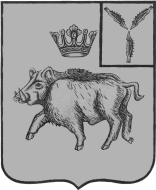 СОВЕТ ЦАРЕВЩИНСКОГО МУНИЦИПАЛЬНОГО ОБРАЗОВАНИЯБАЛТАЙСКОГО  МУНИЦИПАЛЬНОГО РАЙОНАСАРАТОВСКОЙ ОБЛАСТИВосемьдесят седьмое заседание Совета	третьего созываРЕШЕНИЕ от 13.02.2018  №  254	с. Царевщина О внесении изменений в решение Совета  депутатов Царевщинского муниципального образовании от  25.03.2016 № 133 «Об утверждении Положения  о комиссии по соблюдению требований к служебному поведению муниципальных служащих и урегулированию конфликта интересов»В соответствии с Федеральными законами от 02.03.2007 № 25-ФЗ «О муниципальной службе Российской Федерации», от 25.12.2008 № 273-ФЗ «О противодействии коррупции», Указом Президента Российской Федерации от 01.07.2010 № 821 «О комиссиях по соблюдению требований к служебному поведению федеральных государственных служащих и урегулированию конфликта интересов», руководствуясь статьей 21 Устава Царевщинского муниципального образования Балтайского муниципального района Саратовской области, Совет Царевщинского муниципального образования РЕШИЛ:1. Внести в решение Совета  депутатов Царевщинского муниципального образовании от  25.03.2016 № 133 «Об утверждении Положения  о комиссии по соблюдению требований к служебному поведению муниципальных служащих и урегулированию конфликта интересов» следующие изменения.1.1 Пункта 13 подпункт «г» в  положении изложить в следующей редакции:                «г) предложение Губернатора Саратовской области о рассмотрении результатов, полученных в ходе осуществления контроля за расходами, в соответствии с частью 1 статьи 3 Федерального закона от 3 декабря 2012 года                 № 230-ФЗ "О контроле за соответствием расходов лиц, замещающих государственные должности, и иных лиц их доходам".2.Настоящее решение вступает в силу со дня его обнародования.3.Контроль за исполнением настоящего решения возложить на постоянно действующую комиссию Совета Царевщинского муниципального образования по вопросам местного самоуправления.Секретарь Совета   Царевщинского                                                                    муниципального образования                                                          Л.А.Раевнина